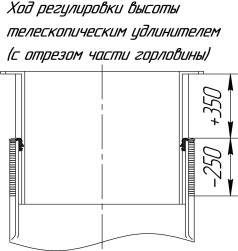 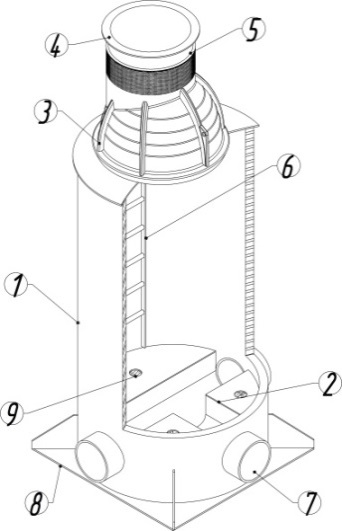 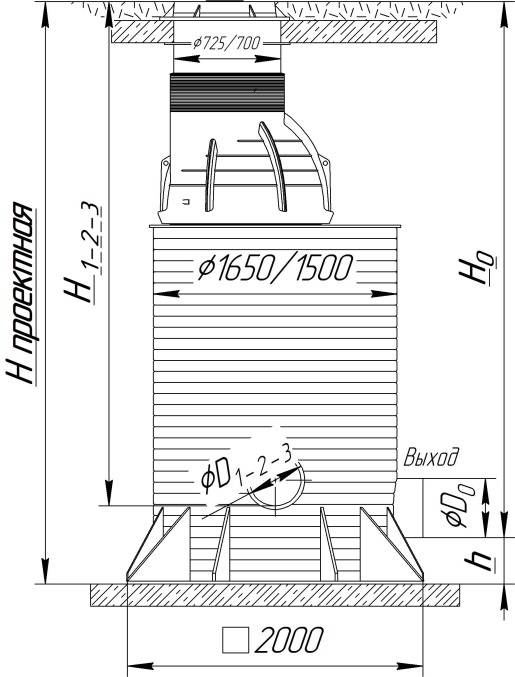 Служебные отметки:- обозначение колодца в системе электронного документооборота __________________- № счета   _________________  - № партии   _______________  /   количество в партии   ______________  шт- № паспорта    _______________ / дата выдачи паспорта   «____»___________201__г.- отметка о приемке колодца:  _____________________(ФИО)/ ________________(подпись)Форма заказа полимерного колодца ⌀1500 ИКАПЛАСТ  №____________Форма заказа полимерного колодца ⌀1500 ИКАПЛАСТ  №____________Форма заказа полимерного колодца ⌀1500 ИКАПЛАСТ  №____________Форма заказа полимерного колодца ⌀1500 ИКАПЛАСТ  №____________Дата заказаФИО заказчикаЗаказчикКонтактный телефонОсновные элементыколодца впоставке от завода-изготовителяОсновные элементыколодца впоставке от завода-изготовителя1Шахта2Лоток3Конус4Телескопический удлинитель5Уплотнитель телескопического удлинителя6Лестница 7Врезки раструбного типа8Дно анкерного крепления9Заливка бетоном под пригруз (по проекту)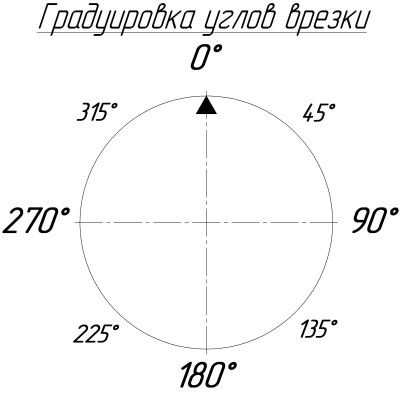 Отм.Тип колодцаКолодец без лотка Колодец с лотком С дном усиленным под анкерное крепление к плите-основаниюУстройство гашения потока (перепадное) при Примечание:  Ж/б плиты, чугунный люкявляются проектными решениями в комплект поставки не входят.№ колодцаДиаметр шахты колодца, ммПроектная высота (до дна колодца), ммВысота h (min 70),ммВыход (угол 0°)Выход (угол 0°)Вход 1Вход 1Вход 1Вход 2Вход 2Вход 2Вход 3Вход 3Вход 3Кол-во, шт№ колодцаДиаметр шахты колодца, ммПроектная высота (до дна колодца), ммВысота h (min 70),мм⌀D0, ммH0, мм⌀D1, ммH1, ммУгол врезки, град.⌀D2, ммH2, ммУгол врезки, град.⌀D3, ммH3, ммУгол врезки, град.